4.HAFTA:CATULLUS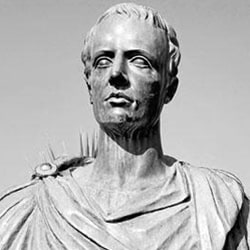 İ.Ö. 84- 54 yılları arasında yaşamıştır. Veronalı varlıklı bir adamın oğluydu. Catullus’un şiirleri İskenderiye akımının genel özelliklerini taşır. Roma İskenderiye şiirini Yunan şiiri doruk noktasındayken tanıdı ve taklit etti. Bu akımın Yunan’ın siyasal duruma bağlı olarak ortaya çıkması ve gelişmesine benzer biçimde, Roma’da da İ.Ö.1.yy’da yaşanan sosyal ve siyasal kargaşalıklar ozanların kişinin ruh durumunu, sevgiyi konu olarak almasına neden oldu. Eleştiri niteliği taşıyan uzun şiirler de bu dönemde yazıldı. Genç şairleri etrafında toplayan Valerius Cato’nun yazın topluluğu İskenderiye akımının yayılmasında önemli bir rol üstlendi. Catullus da delikanlılık çağında Roma’ya gitti ve Cato’nun yazın çevresine katıldı. Catullus’un yaşadığı yıllar Roma’da ilk triumvirlerin hüküm sürüdüğü yıllardı. Catullus cumhuriyetçilerin yanındaydı. Ozan, Cumhuriyet karşıtlarına ve Caesar’a saldırmaktan çekinmedi. Ancak ozan, Romanın siyasi yaşamına fiilen katılmadı ve kendini tümüyle şiir yazmaya adadı. Catullus Roma’da, Lesbia adını taktığı gerçek adı olasılıkla Clodia olan yüksek çevreden bir kadına tutuldu. Catullus, Lesbia’ya seslenen yirmi beş şiir yazdı, yaşadığı aşkı şiirsel başlangıcından düş kırıklığıyla biten sonuna kadar aşamalarıyla anlattı.	Catullus, eski kahramanların ve tanrıların özellikleri gibi geleneksel konular yerine küçük ölçekli (61-64. şiirler hariç) kişisel temalara odaklandı. Bu şiirler bazen oldukça yüzeysel gibi görünseler ve konuları genellikle gündelik endişeler olsa da, oldukça üstün birer sanat eseridir. Catullus’a özgü bir dilin o zamana kadar Yunan şiirine özgü sayılan vezinlere olağanüstü ustalıkla oturtulduğu şiirlerdir. Catullus’un günümüze gelen 116 şiiri genelde üç gruba ayrılır. Birinci grubu oluşturan 1-60 arası şiirler, hendekasyllabos vezninde ya da diğer lirik vezinlerde ve çeşitli konularda yazılmış kısa şiirlerdir. Günlük yaşam, dostluk, yergiler, siyasal taşlamalar, aşk, bu şiirlerin konuları olabilir. Bunlardan sevgilisinin serçesinin ölümüne ilişkin yazdığı 3.şiir, Sappho’nun bir şiirinin çevirisi olan 51.şiir ilgi çekicidir. 	İkinci grubu oluşturan 61-64. şiirler daha uzundur. 61 ve 62. şiirler birer epithalamium’dur. 61.şiir, Catullus’un dostları Manlius ile Iunia’nın evlilik törenini anlatan bir Latin epithalamium’udur. Sappho’nun etkisinde olan 62.şiirde genç erkekler ve genç kızlar sırasıyla söz alır. Hemen hemen her geçişte, bölüm “Hymen, O Hymenae, Hymen ades o Hymenae!” dizesi tekrarlanır. Hymen evlilik tanrısıdır. Düğün şarkısı Hymenaeus, damadın evine giderken yeni evli çifte söylenir. 64.şiir yine bir evlilik öyküsünü içerir. Ancak bu sefer konu mitolojiden seçilmiştir: Peleus ve Thetis’in evlilik töreni. 	Üçüncü grubun ilk dört şiiri (65-68) elegeia vezninde yazılmış şiirlerdir. Bunlardan 66.şiir Kallimakhos’un “Berenice’nin Perçemi” adlı şiirinin Latinceye çevirisidir. Şiirin konusu şöyledir: Cyrene kralı Magas'ın kızı ve Mısır kralı Ptolemaios Euergetes'in (M.Ö. 247-222 hükümdarlığı) eşi Berenice, kocası tahta çıkmasından kısa bir süre sonra kral Syria’ya bir sefere çıkarken onun güvenliği adına, tanrılara saçlarının bir lülesini adamaya yemin eder. Kocasının sağ esen dönüşü üzerine adak gerçekleşir ve Zehpyrion burnu üzerindeki Arsinoe tapınağına saç lülesi bırakılır.  Ancak ertesi sabah lüle ortadan kaybolur; kralın öfkesi ise, saçın gökyüzünde yıldızların arasına karıştığını söyleyen astronom Canon tarafından yatıştırılır. 69-116.şiirler çeşitli konularda yazılmış epigramma’lardır. 	Birinci ve ikinci gruptaki şiirler Hellenistik şiirin etkisi altında iken, üçüncü gruptakiler Roma geleneğine daha uygun bir söylemle ozanın duygularını dile getirirler. 	Catullus, içine işleyen bir gönül ilişkisinin öyküsünü anlatması sebebiyle aşk ozanı olarak ünlenmiştir ve kendisinden sonra gelen Tibullus, Propertius ve Ovidius gibi elegeia ozanları ve diğer pek çok ozanı etkilemiştir.